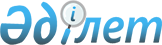 Об уточнении транскрипции названий следующих улиц села Шынгырлау Чингирлауского сельского округа Чингирлауского районаРешение акима Чингирлауского сельского округа Чингирлауского района Западно-Казахстанской области от 7 декабря 2023 года № 112
      В соответствии с Законами Республики Казахстан "О местном государственном управлении и самоуправлении в Республике Казахстан", "Об административно-территориальном устройстве Республики Казахстан", с учетом мнения населения села Шынгырлау и на основании заключения Западно-Казахстанской областной ономастической комиссии от 13июля 2023 года, РЕШИЛ:
      1. Уточнить транскрипцию названий следующих улиц села ШынгырлауЧингирлауского сельского округа Чингирлауского района:
      Сырым Датулы-Сырым Датұлы,
      Тайманов-Исатай Тайманұлы,
      Махамбет Утемисов-Махамбет Өтемісұлы,
      Лукпан Клышев-Лұқпан Қылышев,
      Абай Кунанбаев-Абай Құнанбайұлы,
      Алия Молдагулова-Әлия Молдағұлова,
      Габдолла Тукай-Ғабдолла Тоқай,
      Сагидулла Джаксыгалиев-Сағидолла Жақсығалиев .
      2. Контроль за исполнением настоящего решения оставляю за собой.
      3. Настоящее решение вводится в действие по истечении десяти календарных дней после дня его первого официального опубликования.
					© 2012. РГП на ПХВ «Институт законодательства и правовой информации Республики Казахстан» Министерства юстиции Республики Казахстан
				
      Аким Чингирлауского сельского округа

А.Б.Каражанов
